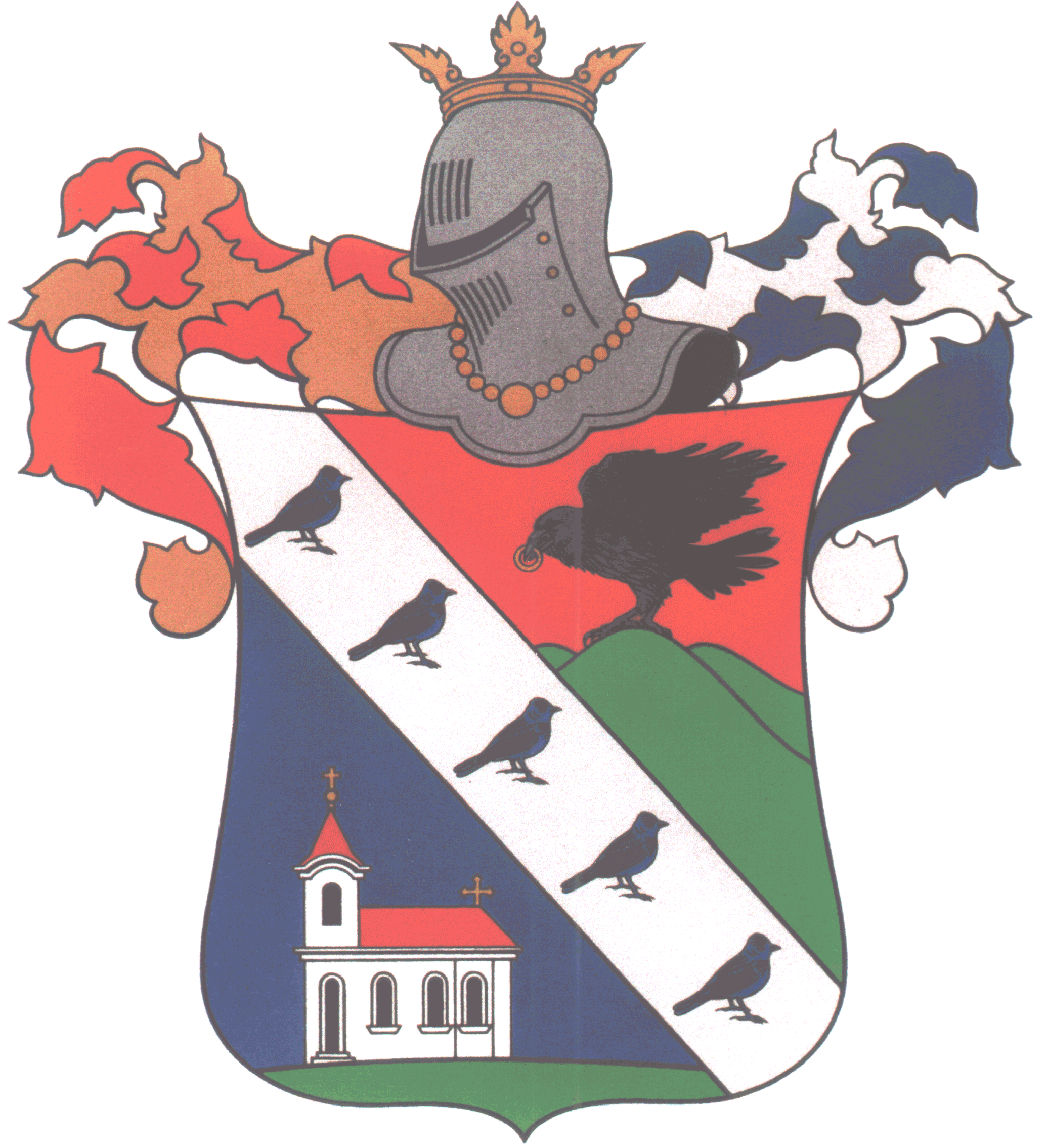 C  S  A  N  Á  D  P  A  L  O  T  AVÁROSÖNKORMÁNYZAT KÉPVISELŐ-TESTÜLETÉNEK5/2016. (II.29.)önkormányzati rendeletea talajterhelési díjról(Egységes szerkezetben a 17/2017. (XI.29.) és a 15/2018. (VII.17.) önkormányzati rendelettel)Záradék:A rendelet megalkotásának napja:	 2016. február 24.A rendelet kihirdetésének napja:	2016. február 29.A rendelet hatályba lépésének napja: 2016. május 1.								dr. Barna AngélajegyzőCsanádpalota Város Önkormányzatának Képviselő-testülete a környezetterhelési díjról szóló 2003. évi LXXXIX. törvény 21/A. § (2) bekezdésében, illetve a 26. § (4) bekezdésében kapott felhatalmazás alapján az Alaptörvény 32. cikk (1) bekezdés a) pontjában és a környezetterhelési díjról szóló 2003. évi LXXXIX. törvény 24. §-ában meghatározott feladatkörében eljárva a következő rendeletet alkotja: 1. A talajterhelési díjfizetésikötelezettségről1.§(1) A díjkötelezettség Csanádpalota Város közigazgatási területén a környezetterhelési díjról szóló 2003. évi LXXXIX. törvény ( továbbiakban: Ktd. ) 11. § (1) bekezdésében meghatározott kibocsátókra terjed ki. A talajterhelési díj határozatlan időre kerül bevezetésre. (2) Jelen rendeletben nem szabályozott kérdésekben a Ktd.-ben, valamint más magasabb szintű jogszabályokban foglaltak az irányadóak. 2. Értelmező rendelkezések2. §1. Kibocsátó: Az a természetes vagy jogi személy, vagy jogi személyiséggel nem rendelkező szervezet, aki az engedélyhez kötött környezethasználata során a környezet terhelésével járó anyagot bocsát a környezetbe. 2. Kibocsátók azonosításához szükséges adatok: Kibocsátó neve (cégneve), születési ideje, anyja születési neve, lakóhelye (székhelye). 3. létfenntartást veszélyeztető rendkívüli élethelyzet: a mindenkor hatályos települési támogatásról szóló rendeletben meghatározottak.3. A díjkötelezettség bevallása3. §(1) Az adózó az önkormányzati adóhatóság által rendszeresített nyomtatványon teljesíti a talajterhelési díj bevallását. (2) A talajterhelési díj bevallás benyújtásának határideje a tárgyévet követő év március 31. napja. (3) Amennyiben a kibocsátó több telephelyet működtet, bevallásában az adatokat telephelyenként kell feltüntetni. A kibocsátó köteles olyan nyilvántartást vezetni, amelyből a díjfizetés alapja, valamint összege telephelyenként megállapítató. (4) A talajterhelési díj számításának szabályait e rendelet 1. melléklete határozza meg. (5) A (4) bekezdéstől eltérően mérési lehetőség hiánya esetén a kibocsátót terhelő talajterhelési díj alapjául szolgáló átalány megállapításának a szempontjait a víziközmű-szolgáltatásról szóló 2011. évi CCIX. törvény egyes rendelkezéseinek végrehajtásáról szóló 58/2013. (II.27.) Korm. rendelet 8. melléklete tartalmazza. 4. A díjfizetésre vonatkozó rendelkezések4. §A talajterhelési díjat a kibocsátónak kell megállapítani, bevallani és önadózás keretében  megfizetni a (2) bekezdésében megjelölt számlára a tárgyévet követő év március 31-ig. (2) A talajterhelési díjat a Csanádpalota Városi Önkormányzat 57400293-11137933-00000000  számú talajterhelési díj beszedési számlájára kell teljesíteni. 5. A díjfizetési kötelezettség megszűnése5.§(1) A kibocsátó talajterhelési díjfizetési kötelezettsége azzal a nappal szűnik meg, amely napona) a vízszolgáltatás igénybevétele a szolgáltató igazolása szerint megszűnt b) a kibocsátó a műszakilag rendelkezésre álló közcsatornára ráköt. (2) A kibocsátónak a talajterhelési díj fizetési kötelezettsége megszűnéséről, annak bekövetkezésétől számított 30 napon belül bevallást kell tenni az önkormányzati adóhatósághoz. (3) A kibocsátónak a bevallást követő 30 napon belül a tárgyévre vonatkozó talajterhelési díjat egy összegben meg kell fizetnie. (4) A kibocsátónak a fizetési kötelezettség megszűnése érdekében a rácsatlakozás tényét a közszolgáltató által kiállított dokumentummal ( szerződéssel) igazolnia kell. 6. A talajterhelési díjjal kapcsolatos adatszolgáltatási kötelezettség szabályozása6. §(1) Az illetékes  közszolgáltató az önkormányzati adóhatóság részére a kibocsátók azonosítása és ellenőrzése érdekében adatszolgáltatásra köteles az alábbiak szerint:a tárgyévet követő február 28-ig a kibocsátó részére szolgáltatott, az ivóvízvezeték meghibásodása következtében elszivárgott, valamint a locsolási célú felhasználásra figyelembe vett víz mennyiségéről,a kibocsátó közcsatornára való rákötéséről, a rákötést követő hó 5. napjáig. (2) Az adatszolgáltatás a kibocsátók azonosítása, valamint a bevallások ellenőrzése céljából a kibocsátók azonosításához szükséges adataira, valamint a Ktd. 12. § (2) bekezdésében meghatározottakra terjed ki.  (3) Az adóévet követő év február 28-ig az adóhatóság felé adatot szolgáltat, - az adóalap csökkentő tételek ellenőrzése céljából - a folyékony hulladék elszállítására feljogosított szervezet, a kibocsátók szennyvíztárolójából az előző évben elszállított folyékony hulladék mennyiségéről, annak szállítási helyéről és a szállítást megrendelő adatairól. 7. Díjmentesség, díjkedvezmény7. § Mentes a talajterhelési díj megfizetése alóla kibocsájtó a közszolgáltató által igazolt, külön órával (főmérő vagy almérő) mért kerti csapon keletkezett vízfogyasztása után,az a természetes és jogi személy, akinek az ingatlanán lakóépület, építmény nincs és a vízellátást kerti csap, illetve kút biztosítja.A talajterhelési díj bevallási kötelezettség alól mentesüla közszolgáltató igazolása alapján a tárgyévben vízfogyasztással nem rendelkező kibocsátó,az (1) bekezdés szerinti kibocsátó.Különös méltánylást érdemlő esetben a kibocsátó kérelmére a tárgyévben a talajterhelési díj megfizetésére 50 %-os díjkedvezmény állapítható meg. Különös méltánylást érdemlő eset: baleset, haláleset, elemi kár vagy létfenntartást veszélyeztető rendkívüli élethelyzet.  A díjfizető részére legfeljebb 500 000 forint összegű adótartozására évente egy alkalommal legfeljebb 12 havi pótlékmentes részletfizetés engedélyezhető. 8. Átmeneti rendelkezés8. §2017. évben, a 2016. évre vonatkozó talajterhelési díjból 50 %-os díjkedvezmény illeti meg azt a kibocsátót, aki a 2015. évben létesült, műszakilag rendelkezésre álló közcsatornára 2016. október 31. napjáig ráköt.9. Záró rendelkezések9. §(1) Ez a rendelet 2016. május 1. napján lép hatályba. (2)A rendelet kihirdetéséről a jegyző gondoskodik az önkormányzat hirdetőjén történő kifüggesztéssel.Csanádpalota, 2016. február 24.  Kovács Sándor 								Dr. Barna Angéla polgármester									 jegyzőA rendelet kihirdetve:									  Csanádpalota, 2016. február 29.Dr. Barna Angélajegyzőmelléklet a 5/2016.(II. 29. ) önkormányzati rendelethez A talajterhelési díj mértéke : TTD=E x A x T, ahol TTD= a fizetendő éves talajterhelési díj, E: egységdíj (1200 FT/m3 )A: a díjfizetési alap m3 T: a település egészére vonatkozó területérzékenységi szorzó, értéke: 1,5 